Überlegungen zur Zwei-Jahres-Planung Stefan MetzgerDer Entwurf eines Curriculums ist eine komplexe Aufgabe, die viele Lösungen zulässt. Hier werden einige leitende Überlegungen formuliert. Auf dieser Grundlage werden drei Modelle vorgeschlagen, die vor allem eines sind: idealtypische Diskussionsgrundlagen. Ihnen liegen jeweils unterschiedliche Priorisierungen zugrunde, die man anhand der Modelle diskutieren kann. Nicht alle sind frei von Schwächen…Einige leitende Überlegungen für die Zwei-Jahres-Planung:grundsätzlich: Flexibilität nötig, denn viele Randbedingungen sind vorgegeben;schulische Randbedingungen wie Studienfahrten, Schulcurriculumlokale Ferienplanung, KlausurenplanMondstand: Termin von Ostern ( Zeitraum vor Fasnacht und am Schuljahresende variiert bis zu drei Wochen)Termin von Theateraufführungen, die man sinnvoller Weise einbinden solltePuffer einplanenAbsprachen und Wünsche der Schulleitung: Wie intensiv soll die Planung abgestimmt sein? Wie kann man die Vorbereitung von Material und Klausuren auf mehrere Schultern verteilen?Curriculare Voraussetzungen: Was sollte man – eigentlich – voraussetzen können? Welche Texte sind bekannt?Bedürfnisse und Interessen der LerngruppeProgression der Pflichtlektüren: Womit beginnen (Zugänglichkeit der Texte, Voraussetzungen, Querverbindungen etc.)? Faust zwingend vor Steppenwolf? Vergleichswerke in unmittelbarer Abfolge?Welche anderen Ganzschriften passen an welcher Stelle und zu den Leitthemen (s.u.)?Zuschnitt der Klausuren: Müssen alle Schüler alle Abiturformate einmal in einer Klausur bearbeiten? Was bündelt man, d.h. welche Formate können SuS auch auslassen? Ist Lyrik ein Muss? Kann man AP/EP und MA auf eine Klausur beschränken?Von der Tradition, zu jedem der Pflichttexte exklusiv eine Klausur schreiben zu lassen, wird man sich wohl verabschieden müssen. Soll/Kann weiterhin eine Interpretationsklausur zu einer der Ganzschriften geschrieben werden? Wie löst man das Problem der drohenden Übergewichtung der literarischen Erörterung (wenn Faust und Der Verlorene jeweils in einer ausführlichen UE behandelt werden, kommt man schon aus Zeitgründen kaum umhin, beide als Grundlage einer Klausur zu nehmen)?Keine überlangen Unterrichtseinheiten (≤ 20 h ≈ 4 Wochen)Bereiche und Kompetenzen des BP 2016 abdecken Potential integrierten Unterrichtens nutzenAnknüpfungspunkte und geeignete Texte suchen, Materialien entsprechend auswertenWelche Themen kommen infrage (Sprachbetrachtung, Kurzprosa, Lyrik)?Leitthema oder thematische Leitfäden sinnvoll, z.B.Bürgerliche EngeFantasie und GegenweltenIdentität und Rolle (Selbstfindung, innere Unzufriedenheit, Isolation)Jenseits der NormalitätModell 1Werkvergleich im 2. Jahr, Klausuren mit Alternativen Modell 2Ähnliche Grundanlage wie Modell 1, aber keine Alternativen in den Klausuren (d.h. jedes Format genau einmal), Faust am Ende zur Bündelung und WiederholungModell 3Einstieg mit zwei im Prinzip bekannten Schreib- und Textformen, Fokus von vorne herein auf dem Argumentieren. Faust wird als Knoten roter Fäden weit nach vorne gesetzt. Klausuren auf Auswahl angelegt, ohne zu einseitige Auswahl zu ermöglichen.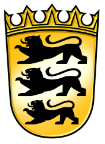 ZPG VIII · DeutschLeistungsfach und neues Abiturformat 2021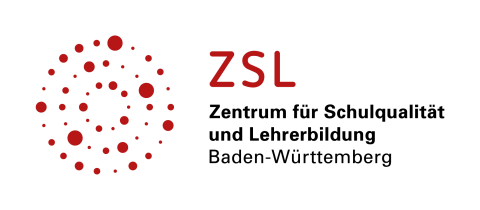 ZeitThemaInhalte und KompetenzenKlausuren, Verzahnungen (V), DidaktikJahrgangsstufe 1Jahrgangsstufe 1Jahrgangsstufe 1Jahrgangsstufe 1ca. 6 WoKurzprosaWiederholung InterpretierenNarratologie, Aufbau, Dialog, Motive, sprachliche Mittelhistorische Kontextualisierungerster Vergleich von TextenEingangsdiagnoseV: ggf. Sachtexte; ggf. schon Seitenblick auf LyrikKlausur IL-Kca. 6 WoSachtextanalyse VerschwörungstheorienGrundlagen des Argumentierens Hermeneutikca. 6 WoVorgestaltung Der VerloreneVorgestaltung Der VerloreneVorgestaltung Der VerloreneHerbstferienHerbstferienLektüre Der Verloreneca. 6 ½ WoSachtextanalyse, Texterörterungthematisch passende Sachtextez.B. zu Identitätsbildung, Medien, bürgerlicher Engeca. 6 ½ WoDer VerloreneM2Einführung ins literarische ErörternV: Reiselyrik (in Anschluss an Fahrtmotiv); Sachtextanalyse am Bsp. von AußentextenKlausur ELWeihnachtsferienWeihnachtsferien3-6 WoAufklärung der KommunikationKantPresse und Öffentlichkeit (damals und heute)Kommunikationstheorieje nach hier zur Verfügung stehender Zeit lässt sich hier flexibel kürzen (insb. wenn der Nathan in Kl. 10 schon behandelt worden sein sollte); ggf. können auch nur einzelne Szenen aus dem Nathan analysiert werden Vorbereitung der Behandlung des Faust durch Einübung in Dialoganalyse. Diese Kopplung hat Konsequenzen: (1) Der Zugriff auf den Faust ist zunächst eher interpretativ und fördert die genaue Textarbeit. (2) Man kommt schon aus zeitlichen Gründen kaum umhin, den Faust zum Gegenstand einer Interpretationsklausur herkömmlichen Zuschnitts zu machen (was durchaus möglich ist) Vertiefung der Reflexion des Überzeugens, Abgrenzung zur ÜberredungV: Sachtextanalyse, materialgestütztes Schreiben3-6 WoEinstieg Faustunterrichtsbegleitende Lektüre (Gelehrtendrama)Winter-/FasnachtsferienWinter-/FasnachtsferienLektüre Faust abschließenca. 5 WoFaustV: Reiselyrik (Motiv der Weltfahrt)Sollte man sich gegen die Aufnahme von AP/EP in die Klausur entscheiden, kann hier auch alternativ das antike Drama zur Konturierung integriert werdenca. 5 WoTexterörterung IIMetapher und Framing (M3b) oder Rhetorik (M5b)Klausur AP, EP, EL, InterpretationOsterferienOsterferienca. 5 1/2 WoReiselyrikBegriff des ReisensLiteraturgeschichte im Längsschnitt V: Kurzprosa zum Unterwegssein, Reiseanekdoten; materialgestütztes Schreiben (Essay, Reisebericht)Klausur IL-LVorgestaltung Goldner TopfVorgestaltung Goldner TopfPfingstferienPfingstferienLektüre Goldner Topfca. 4-7 WoDer goldne Topfca. 4-7 WoPufferca. 4-7 WoVorgestaltung SteppenwolfVorgestaltung SteppenwolfSommerferienSommerferienLektüre SteppenwolfJahrgangsstufe 2Jahrgangsstufe 2Jahrgangsstufe 2Jahrgangsstufe 2ca. 6 WoKurzprosaWiederholung und Vertiefung (Gattungen der Kurzprosa)Vergleich von Kurzprosatextenggf. alternativ Fortsetzung des Goldnen Topfsca. 6 WoDer SteppenwolfWerkvergleichKlausur WKHerbstferienHerbstferienggf. Lektüre antikes Dramaca. 6 ½ WoAntikes Drama passend zu Leitthemen und Folgeeinheit, z.B. Ödipus (Kommunikation, Selbsterforschung, Sprechen und Erkenntnis)ggf. in AuszügenV: Vgl. mit Faustca. 6 ½ WoMaterialgestütztes SchreibenM4bEinführung KommentarWiederholung Sachtextanalyse und -erörterung  auch Essayintensives Schreibtraining (auch Stilübungen)Teilsequenz auch zu anthropologischen oder gesellschaftspolitischen Fragen sinnvollV: Sachtexterörterung anhand von kurzen Texten als Teilelement des KommentarsV: Schreiben von Rezensionen (Kurzprosa, Lyrik, Ganzschriften)Klausur MA, AP/EPWeihnachtsferien Weihnachtsferien 3-6 WoArrival Filmanalyse, Sapir-Whorf-Hypothese, Semiotik Winter-/FasnachtsferienWinter-/Fasnachtsferienca. 5 WoWiederholungMetapher und Framing (M3b) (wenn nicht schon oben verwendet) oder Rhetorik (M5b)Hier auch schon als Vorbereitung auf die mündliche Prüfung Kurzreferate (thematisch binnendifferenziert, auch als Gruppenreferat)LangklausurOsterferienOsterferienSchriftliche Prüfungca. 3 WoWeitere Ganzschrift(en)passend zu Oberthemaggf. auch mehrere binnendifferenziert Pfingstferien Pfingstferien mdl. PrüfungZeitThemaInhalte und KompetenzenKlausuren, Verzahnungen (V), DidaktikJahrgangsstufe 1Jahrgangsstufe 1Jahrgangsstufe 1Jahrgangsstufe 1ca. 6 WoKurzprosaWiederholung InterpretierenNarratologie, Aufbau, Dialog, Motive, sprachliche Mittelhistorische KontextualisierungEingangsdiagnoseV: ggf. Sachtexte; ggf. schon Seitenblick auf LyrikKlausur IKca. 6 WoSachtextanalyse Verschwörungstheorien (M5a)Grundlagen des Argumentierens Hermeneutikca. 6 WoVorgestaltung Der VerloreneVorgestaltung Der VerloreneVorgestaltung Der VerloreneHerbstferienHerbstferienLektüre Der Verloreneca. 6 ½ WoSachtextanalyse, Texterörterungthematisch passende Sachtextez.B. zu Identitätsbildung, Medien, bürgerlicher Engeca. 6 ½ WoDer VerloreneM2Einführung ins literarische ErörternV: Reiselyrik (in Anschluss an Fahrtmotiv); Sachtextanalyse am Bsp. von AußentextenKlausur ELca. 6 ½ WoVorgestaltung NathanVorgestaltung NathanVorgestaltung NathanWeihnachtsferienWeihnachtsferienLektüre Nathan 3-6 WoAufklärung der KommunikationKantPresse und Öffentlichkeit (damals und heute)KommunikationstheorieFabelnz.B. auch Erweiterung auf Sprachbetrachtung möglich (z.B. Theorie des Sprachursprungs)Vertiefung der Reflexion des Überzeugens, Abgrenzung zur ÜberredungV: materialgestütztes Schreiben3-6 WoArrival FilmanalyseWinter-/FasnachtsferienWinter-/Fasnachtsferienca. 5 WoSprache und Denkenausgehend von Arrival (M3a)Texterörterung und -analyseMetapher und Framing (M3b) oder Rhetorik (M5b)V: zur Vorbereitung auf Folgeeinheit auch Sachtexte zum Thema Reisen (z.B. Werbung, Feuilleton) sowie literarische Texte (Reisebericht, Kurzprosa, Romanausschnitte) mit Blick auf StimmungsevokationKlausur AP/EPOsterferienOsterferienca. 5 1/2 WoReiselyrikBegriff des ReisensLiteraturgeschichte im Längsschnitt V: Kurzprosa zum Unterwegssein, Reiseanekdoten; materialgestütztes Schreiben (Essay, Reisebericht)Klausur ILca. 5 1/2 WoVorgestaltung Goldner TopfVorgestaltung Goldner TopfVorgestaltung Goldner TopfPfingstferienPfingstferienLektüre Goldner Topfca. 4-7 WoDer goldne Topfauch im intermedialen Vergleich mit ArrivalV: Arrival bietet ein hohes Vergleichspotential (Fiktionalität, Utopia, Schreiben …)  Anlegen von Vergleichskompetenz ca. 4-7 WoPufferVorgestaltung SteppenwolfVorgestaltung SteppenwolfVorgestaltung SteppenwolfSommerferienSommerferienLektüre SteppenwolfJahrgangsstufe 2Jahrgangsstufe 2Jahrgangsstufe 2Jahrgangsstufe 2ca. 6 WoKurzprosaWiederholung und Vertiefung (Gattungen der Kurzprosa)ggf. alternativ Fortsetzung des Goldnen Topfsca. 6 WoDer SteppenwolfWerkvergleichKlausur WKHerbstferienHerbstferienca. 6 ½ WoAntikes Drama passend zu Leitthemen und Folgeeinheit, z.B. Ödipus (Kommunikation, Selbsterforschung, Sprechen und Erkenntnis)ggf. in Auszügen, je nach Zeit auch später in direkter Anbindung an Faustca. 6 ½ WoMaterialgestütztes SchreibenM4bEinführung Kommentarauch Essayintensives Schreibtraining (auch Stilübungen)Teilsequenz auch zu anthropologischen oder gesellschaftspolitischen Fragen sinnvollV: Schreiben von Rezensionen (Kurzprosa, Lyrik, Ganzschriften)Klausur MAWeihnachtsferien Weihnachtsferien 3-6 WoFaustErschließung und literarische ErörterungBündelung und Wiederholung:Interpretation und DialoganalyseReisemotiv (Weltfahrt)  LyrikLiteraturgeschichtliche LesartenArgumentation, Textanalyse und TexterörterungTextvergleich (Faustbezüge im Steppenwolf nachtragen; Faust als missing link zwischen Goldnem Topf und Steppenwolf)Sprache und Denken (Wort-Magie)Faust auf dem Theater: Rezensionen, Presse und ÖffentlichkeitDer Faust bietet von allen Pflichttexten sicherlich die breitesten Möglichkeiten, um Wiederholungen anzuschließen. Der Gefahr, den Text zum bloßen Lastesel zu machen, ist leicht zu widerstehen. Der Text kann allerdings dann nur in der Langklausur für eine Prüfungsaufgabe verwendet werden; dies würde, wenn man das Abiturangebot 1:1 kopieren möchte, den Werkvergleich ausschließen.LangklausurWinter-/FasnachtsferienWinter-/Fasnachtsferienca. 5 Woggf. Fortsetzung Faustca. 5 WoWiederholungz.B. Rhetorik (M5b)Hier auch schon als Vorbereitung auf die mündliche Prüfung Kurzreferate (thematisch binnendifferenziert, auch als Gruppenreferat)OsterferienOsterferienSchriftliche Prüfungca. 3 WoWeitere Ganzschrift(en)passend zu OberthemaPfingstferien Pfingstferien mdl. PrüfungZeitThemaInhalte und KompetenzenKlausuren, Verzahnungen (V), DidaktikJahrgangsstufe 1Jahrgangsstufe 1Jahrgangsstufe 1Jahrgangsstufe 1ca. 6 WoSachtextanalyse aktuelle einschlägige Texte, noch nicht domänenspezifisch, sondern Legen von thematischen SpurenWiederholung von Grundbegriffen des Argumentierens (Toulmin-Schema, Aufbau einer Argumentation)V: auf thematischer Ebene breit anlegenca. 6 WoKurzprosa thematisch anschlussfähige TexteWiederholung von Basiskategorien und Grundkompetenzen des Interpretierens (Narratologie, Aufbau, Dialog, Motive, sprachliche Mittel)V: auf thematischer Ebene breit anlegen (ggf. komplementär zu ersten Einheit)Klausur EP, IL-KHerbstferienHerbstferienLektüre Faustca. 6 ½ WoFaust Erschließung des TextesEinführung des literarischen ErörternsProspektives Fokussieren auf roten Fäden, z.B. Interpretation und Dialoganalyse, Reisemotiv (Weltfahrt)  Lyrik, literaturgeschichtliche Lesarten, Argumentation, Textanalyse und Texterörterung, Sprache und Denken (Wort-Magie), Faust auf dem Theater: Rezensionen, Presse und ÖffentlichkeitV: Das hohe Anschlusspotential des Faust soll hier dazu genutzt werden, verschiedene rote Fäden aufzunehmen und weiterzuführen. Daher wird dieser Einheit viel Zeit eingeräumt.V: auch Formen materialgestützten SchreibensKlausur ELWeihnachtsferienWeihnachtsferienLektüre Goldner Topf 3-6 WoArrival FilmanalyseSapir-Whorf-Hypothese, Semiotik (M3a)V: Vorbereitung auf Goldnen Topf (Fiktionalität, Utopia, Schreiben3-6 WoDer goldne TopfWinter-/FasnachtsferienWinter-/Fasnachtsferienca. 5 WoDer goldne Topf (Abschluss; 1 Wo)ca. 5 WoReiselyrikSchwerpunkt auf Sturm und Drang, Romantik und Moderneliterarhistorischer Anschluss an den Goldnen TopfKlausur IL-L, WK (Goldner Topf–Arrival)OsterferienOsterferienca. 5 1/2 WoAufklärungKant, Presse und Öffentlichkeit, Fabelnca. 5 1/2 WoMaterialgestütztes SchreibenEinführung KommentarWiederholung Sachtextanalyse und -erörterung  auch Essayintensives Schreibtraining (auch Stilübungen)Teilsequenz auch zu anthropologischen oder gesellschaftspolitischen Fragen sinnvollV: Sachtexterörterung anhand von kurzen Texten als Teilelement des KommentarsV: Schreiben von Rezensionen (Kurzprosa, Lyrik, Ganzschriften)Klausur MA, AP/EPPfingstferienPfingstferienLektüre Der Verloreneca. 4-7 WoDer VerloreneText-Erschließung Vertiefung literarische ErörternV: Medientheorie: Bedeutung der Fotografie; Erinnerungskultur ca. 4-7 WoPufferSommerferienSommerferienJahrgangsstufe 2Jahrgangsstufe 2Jahrgangsstufe 2Jahrgangsstufe 2ca. 6 WoKurzprosaDifferenzierung von Narratologie, Aufbau, Dialog, Motive, sprachliche MittelGattungen (Erzählung, Kurzgeschichte, Parabel, Anekdote …)historische KontextualisierungVergleich von KurzprosatextenV: narratologischer Rückblick auf Goldnen Topf und Der VerloreneV: Fabeln der Aufklärungca. 6 WoVerschwörungstheorien M5aWiederholung von ArgumentationVertiefung und Reflexion von Interpretationskompetenz V: Sachtextanalyse, MedienreflexionKlausur IL-K, APHerbstferienHerbstferienLektüre Steppenwolfca. 6 ½ WoAntikes Dramain Auszügen Anbindung an Steppenwolf, z.B. Ödipus (Selbsterforschung und -verfehlung)ca. 6 ½ WoDer SteppenwolfWerkvergleichKlausur WKWeihnachtsferien Weihnachtsferien 3-6 WoReiselyrikVervollständigung des Epochendurchgangsggf. auch hier das antike DramaV: Pflichttexte einbeziehen3-6 WoDie MetapherM3bV: Interpretation (Lyrik, Kurzprosa), Sachtextanalyse und TexterörterungWinter-/FasnachtsferienWinter-/Fasnachtsferienca. 5 WoWiederholungz.B. Rhetorik (M5b)Hier auch schon als Vorbereitung auf die mündliche Prüfung Kurzreferate (thematisch binnendifferenziert, auch als Gruppenreferat)LangklausurOsterferienOsterferienSchriftliche Prüfungca. 3 WoWeitere Ganzschrift(en)passend zu OberthemaPfingstferien Pfingstferien mdl. Prüfung